PLEASE SUBMIT THE CONTRIBUTION BY 15 SEPTEMBER TO itu-ro-africa@itu.int 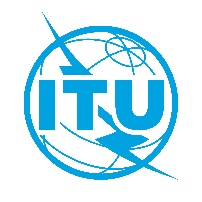 2020 Regional Development Forum for Africa (RDF-AFR)Digital transformation to accelerate achievement of the SDGs 
– Digital development, partnerships and funding6-7 October 2020, 12:00 – 15:00 Addis Ababa time (Virtual meeting)
with preparatory break-out sessions on 5 October 2020 (12:00 – 13:30 CAT time)CONTRIBUTION BY [Include name of entity / country]TITLE: [Include title of the submission]Expected duration of presentation: [5 minutes]CONTACT: [Name, e-mail, phone] Africa Regional Initiatives: [Select the Regional Initiative(s) relevant for your contribution] [Yes/No] AFR Regional initiative 1  Building digital economies and fostering innovation in Africa [Yes/No] AFR Regional initiative 2  Promotion of emerging broadband technologies [Yes/No] AFR Regional initiative 3  Building trust and security in the use of telecommunications/ information and communication technology [Yes/No] AFR Regional initiative 4  Strengthening human and institutional capacity building [Yes/No] AFR Regional initiative 5  Management and monitoring of the radio-frequency spectrum and transition to digital broadcastingRelated ITU development thematic: [Select the thematic area(s) relevant for your contribution][Yes/No] Networks and digital infrastructure[Yes/No] Cybersecurity[Yes/No] Emergency telecommunications[Yes/No] Environment[Yes/No] Digital policy and regulation[Yes/No] Capacity development[Yes/No] Digital services and applications[Yes/No] Digital inclusion[Yes/No] Digital innovation ecosystems[Yes/No] Statistics and data for evidence-based decision makingYear(s) of implementation: [Select the year(s) for which your action/project/initiative is relevant] COVID-19 response related initiative: [Please indicate if your action/project/initiative is relevant for COVID-19 response][Yes/No] COVID-19 response related initiativeBackground [max 300 words][Add text here on background to the initiative, including partnership and funding aspects, if applicable] ………………………………………………………………………………………………………………………………………………..…….………………………………………………………………………………………………………………………………………………..…….………………………………………………………………………………………………………………………………………………..…….………………………………………………………………………………………………………………………………………………..…….………………………………………………………………………………………………………………………………………………..…….………………………………………………………………………………………………………………………………………………..…….………………………………………………………………………………………………………………………………………………..…….Proposal [max 400 words][Add text here on details of the proposal] ………………………………………………………………………………………………………………………………………………..…….………………………………………………………………………………………………………………………………………………..…….………………………………………………………………………………………………………………………………………………..…….………………………………………………………………………………………………………………………………………………..…….………………………………………………………………………………………………………………………………………………..…….………………………………………………………………………………………………………………………………………………..…….………………………………………………………………………………………………………………………………………………..…….